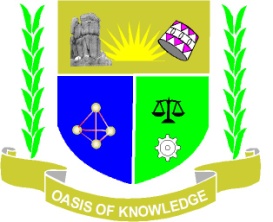 JARAMOGI OGINGA ODINGA UNIVERSITY OF SCIENCE AND TECHNOLOGYSCHOOL OF AGRICULTURE & FOOD SCIENCESUNIVERSITY EXAMINATION FOR THE DEGREE OF BACHELOR OF SCIENCE IN AGRICULTURAL EXTENSION & EDUCATIONFOURTH YEAR FIRST SEMESTER 2017/2018MAIN CAMPUSCOURSE CODE: AAE 3416COURSE TITLE: COMMUNITY HEALTH & FOOD SECURITY EXAM VENUE:							STREAM: AGEDDATE:								EXAM SESSIONTIME: Instructions:Answer all questions in Section A and any other 2 questions in Section BCandidates are advised not to write on the question paperCandidates must hand in their answer booklets to the invigilator while in the examination roomSECTION A (30 MARKS)Briefly explain any THREE eating disorders					(6 marks)Illustrate, using an appropriate diagram, the epidemiologic triad, indicating clearly the various components									(5 marks)Define the following termsHealth										(1 mark)Community									(1 mark)Community health								(1 mark)Food security									(1 mark)Population health								(1 mark)Briefly describe the various factors that affect the health of a community, giving examples where necessary									(8 marks)Identify and briefly explain any SIX student’s role in the problem-based learning	(6 marks)SECTION B (40 MARKS)Discuss in details the epidemiologic study designs				(20 marks)(a) Discuss the Quetelet’s Index classification of obesity, indicating clearly the risk of co-morbidity									(10 marks)(b) Nancy, a female student, weighs 65.3 Kg and is 158cm tall. Considering that she consumes 2330 Kcal energy per day and that she has a light activity lifestyle. Compute her energy expenditure for the day. Comment on this computation.				(10 marks)Discuss the historical developments that led to community food security as a public health issue											(20 marks)Discuss the current circumstances that provoke new thinking about public health strategies for community food security							(20 marks)